Внеклассное занятие «Праздник Пасха Господня». Сценарий празднования Пасхи.Цель: формирование интереса к истории православной культуры нашей Родины.   Задачи: 1. Знакомство с обычаями и традициями  православной церкви – празднованием Светлой Пасхи.2. Развитие жизненного опыта воспитанников в процессе творческого изучения прошлого и настоящего своего народа во взаимосвязи с общечеловеческими ценностями.3. Формирование  уважительного отношения к русским обычаям  и православным праздникам.  Тип занятия: комбинированный.Методы и формы работы: иллюстрированный рассказ, беседа, наглядно-иллюстрированный, практический.Сценарный план.Организационный момент (приветствие, настрой на занятие).Сообщение целей занятия.Выявление знаний детей  о праздновании Пасхи.Рассказ учителя об истории происхождения праздника.Рассказ учителя об украшениях и атрибутах праздника.Рассматривание пасхальных наборов - различные разрисованные яйца,                 сувенирные яйца (приложение 1).      7.Знакомство с книгой В. А. Никифорова – Волгина « Завтра Пасха Господня "8.Пословицы о Пасхе.9.Подведение итогов занятияХод занятия.1. Организационный момент (приветствие, настрой на занятие).2.Вступительное слово учителя .«Пасха! "Праздников Праздник и Торжество из торжеств". Самый великий и светлый христианский праздник. Недаром его называют Светлое Воскресение. В этот день душа прославит имя Господне – молитвой, крашеным яичком, возгласом "Христос воскресе!", на который тебе обязательно ответят: "Воистину воскресе!"Пасха! Как долго мы ждем ее прихода – через покаянные молитвы и строгое воздержание Великого поста, готовя душу и тело к столь великому событию. Светлым праздником величают люди Пасху Христову. Подобно тому, как солнце светит и греет нас, так свет души и радость сердца исходят от Спасителя нашего. От сердца к сердцу, от души к душе торопиться радостная весть - Христос Воскрес! Воскрес однажды, чтобы навсегда озарить мир светом Своего Воскресения.
Здравствуйте, красны девицы!
Пасха наступила,
Радость охватила.
Иисус любимый,
Отстрадав, воскрес.
Поздравляю с лаской,
С богоданной Пасхой – 
Праздником прекрасным,
Чудом из чудес.2 ребенок: Повсюду благовест гудит,
Из всех церквей народ валит,
Заря глядит уже с небес.
Христос воскрес!
Христос воскрес2.Сообщениеи целей занятия.- Дорогие, дети, сегодня мы собрались , чтобы порадоваться самому светлому христианскому празднику-празднику Пасхи,  познакомиться с историей его происхождения, с  украшениями  и атрибутами праздника, узнать о традициях этого праздника, научиться самим расписывать пасхальные яйца.3. Выявление знаний воспитанников о праздновании Пасхи.Что вы знаете об этом православном празднике? Как давно наши предки отмечают этот день как великий религиозный праздник? Какие атрибуты они использовали в этот день?А какие обычаи этого праздника вы знаете? Ребята, а знаете ли вы, как правильно отмечать  этот праздник? (ответы детей)4. Рассказ педагога об истории происхождения праздника.    - И сегодня на занятии мы с вами узнаем много нового и интересного о Пасхальных традициях и его атрибутах. Праздник великой Пасхи был утвержден в городе Никее в 325 году н. э. Пасха — это празднование воскрешения Иисуса Христа. Пасха празднуется только в воскресенье, при этом Пасха празднуется всегда между 22 марта и 25 апреля, но никогда не бывает в одно и тоже число. Хочу отметить, что Пасхе предшествует вербное воскресенье. После вербного воскресенья, которое известно тем, что люди, взрослые и дети, идут в церковь, несут веточки вербы, освящают их в храмах. Вербное воскресенье напоминает о том, что Иисус Христос вошел в город Иерусалим, который находится ныне на территории государства Израиль.   Праздник Пасхи это самый главный, самый значимый праздник, он празднуется 40 дней. Всё это время люди ходят, друг другу в гости, поздравляют со светлым Христовым Воскресеньем и радуются, что Иисус Христос открыл путь к светлой жизни. 5.Рассказ педагога об украшениях и атрибутах праздника.     - А сейчас более подробно остановимся на украшениях и атрибутах этого праздника. В день Пасхи христиане всего мира вспоминают и славят воскресение из мертвых Иисуса Христа. Позднее, когда многие кочевые племена занялись земледелием, весенний праздник Пасхи выбрал в себе культ благодарения небесам за то, что с них светит солнце, согревает после зимы землю, принимающую брошенной рукой сеятеля семена. Вот откуда обычай печь на Пасху куличи.- Как вы думаете, что символизирует кулич? (ответы детей). Древнему человеку представлялось, что кулич – это как солнце красное у него в праздник на столе, и, если опробовать его, это как прикоснуться к солнцу, вобрать в себя его живительные лучи, и как все на земле оживает весной под солнцем, так и человек приобретает новые силы.  К Пасхе наши предки относились благоговейно. В этот праздник закрывались присутственные заведения, прекращались работы, в школах объявлялись каникулы. На церквах и улицах устраивались иллюминации. Собирались за общим столом и младшие и старшие родственники, близкие, друзья посылали друг другу поздравления, дарили подарки. Люди всех сословий объединялись общей памятью о великом страдании и чудесном воскресении Христа.-А как вы думаете, а что же являлось главной приметой праздника? (ответы детей)   Конечно же, главной приметой праздника являлось - крашение яиц. О яйце, как о начале всего живого, рассказывают и мифы и легенды: Мир, который имеет форму яйца, состоит из Верхней части внутренней части — желтка. Желток — это мир всего живого: людей и животных. Нижняя часть яйца — мир мертвых людей, ночная страна. Когда в ночной стране ночь, у нас — день. Чтобы попасть в ночную страну, надо прорыть насквозь колодец и камень, если он упадет в этот колодец, будет лететь 12 дней и ночей. К празднику Пасхе красили куриные, реже — гусиные яйца. Не принято красить яйца в тёмные, мрачные цвета. Как правило, преобладает красный цвет и его оттенки. Красное яичко создало вокруг себя, в нашем народе, множество разного рода поверяй и суеверий. И сейчас я предлагаю вам  на слайде рассмотреть, какой цвет яйца что мог обозначать.6. Знакомство воспитанников со значениями цветов яиц. Красный цвет – знак счастья;: Желтый  – знак солнца;
Зеленый цвет – знак жизни; Голубой цвет – знак неба;
Синий цвет – цвет ночи и таинства; Коричневый цвет – цвет земли.
Самый древний узор – геометрический.
Треугольники – единство духа, разума и тела; единство настоящего, прошлого и будущего; единство семьи – мама, папа и ребенок; единство земных стихий – земли, воды, огня.
Кукушка – эта птица, по легендам, хранит ключи от рая.
Листья дуба – мужской знак (сила, красота)
Звездочки – женский знак (здоровье, красота)
Точечки (слезинки) – слезы Богоматери
Круг – знак бесконечности.     - Вот как было важно красить яйца в определенный цвет. А я   предлагаю вам рассмотреть  варианты пасхальных наборов.7. Рассматривание пасхальных наборов (различные разрисованные яйца, сувенирные яйца)  (Приложение 1).     -На Пасху начинались народные недельные гуляния. Пасха в старину не бывало без качелей. Загодя вкапывали в землю столбы, навешивали на них веревки, прикрепляли доски. Качались все желающие. Качели, или качули были чрезвычайно популярны в пасхальных гуляньях. Кроме этого, собирались все гурьбой, пели песни, частушки, прославлявшие рождение Христа. Вот и сегодня девчата для нас с вами приготовили частушки.8. Исполнение детьми частушек (приложение 2).    - В давние времена в день пасхального праздника было принято собираться всей семьей за стол, вести неспешные разговоры, играть в игры. И я вас приглашаю на пасхальные игры.9. Пасхальные игры (приложение 3).    - Вот и подошел к концу наш рассказ о праздновании Пасхи — самого светлого и красивого праздника России. Давайте в канун этого праздника зажжем маленькие свечи, (зажигаются свечи), помолчим, подумаем о добром и светлом, о том хорошем, что у нас впереди и о том, что нам предстоит сделать, чтобы встречать праздник Пасхи с чистой душой и распахнутым сердцем.10. Подведение итогов занятия.     - О каких традициях праздника Пасхи вы узнали?    - Что является главной приметой праздника?    - Почему именно яйца являются украшением пасхального стола?    - Дорогие ребята, пусть на нашем пути встречается много людей, которым бы мы хотели сказать «Христос воскрес!» и в ответ услышать «Воистину воскрес!». Пусть праздник Пасхи вызывает у всех людей нашей страны и мира только добрые воспоминания. Пусть щедрым будет всегда праздничный пасхальный стол, а колокольный звон церквей будет таким же радостным и торжественным как воскрешение господа нашего Иисуса Христа. 1 ученик .         Повсюду благовест гудит,
         Из всех церквей народ валит.
        Заря глядит уже с небес...
        Христос Воскрес! Христос Воскрес!2 ученик .        С полей уж снят покров снегов,
        И реки рвутся из оков,
        И зеленее ближний лес...
       Христос Воскрес! Христос Воскрес!3 ученик.        Вот просыпается земля,
        И одеваются поля,
        Весна идет, полна чудес!
        Христос Воскрес! Христос Воскрес! 4ученик.         Христос Воскресе! Люди-братья!
        Друг друга в теплые объятья
        Спешите радостно принять!
        Забудьте ссоры, оскорбленья,
        Да светлый праздник Воскресенья
        Ничто не будет омрачать.3. Выявление знаний детей  о праздновании Пасхи.Что вы знаете об этом православном празднике? Как давно наши предки отмечают этот день как великий религиозный праздник? А какие обычаи этого праздника вы знаете? Ребята, а знаете ли вы, как правильно отмечать  этот праздник? (ответы детей)4. Рассказ педагога об истории происхождения праздника.    - И сегодня на занятии мы с вами узнаем много нового и интересного о Пасхальных традициях и его атрибутах. Праздник великой Пасхи был утвержден в городе Никее в 325 году н. э. Пасха — это празднование воскрешения Иисуса Христа. Пасха празднуется только в воскресенье, при этом Пасха празднуется всегда между 22 марта и 25 апреля, но никогда не бывает в одно и тоже число. Хочу отметить, что Пасхе предшествует вербное воскресенье. После вербного воскресенья, которое известно тем, что люди, взрослые и дети, идут в церковь, несут веточки вербы, освящают их в храмах. Вербное воскресенье напоминает о том, что Иисус Христос вошел в город Иерусалим, который находится ныне на территории государства Израиль.   Праздник Пасхи это самый главный, самый значимый праздник, он празднуется 40 дней. Всё это время люди ходят, друг другу в гости, поздравляют со светлым Христовым Воскресеньем и радуются, что Иисус Христос открыл путь к светлой жизни.Читает ученик .Воскресение ХристовоКняжна Е. ГорчаковаВ день Пасхи, радостно играя,
Высоко жаворонок взлетел,
И в небе синем, исчезая,
Песнь воскресения запел.И песнь ту громко повторяли
И степь, и холм, и темный лес.
"Проснись, земля, – они вещали, – 
Проснись: Твой Царь, твой Бог воскрес!Проснитесь, горы, долы, реки,
Хвалите Господа с Небес.
Побеждена им смерть вовеки – 
Проснись и ты, зеленый лес.Подснежник, ландыш серебристый,
Фиалка – зацветите вновь
И воссылайте гимн душистый
Тому, Чья заповедь – любовь".5. - А сейчас более подробно остановимся на украшениях и атрибутах этого праздника. В день Пасхи христиане всего мира вспоминают и славят воскресение из мертвых Иисуса Христа. Позднее, когда многие кочевые племена занялись земледелием, весенний праздник Пасхи выбрал в себе культ благодарения небесам за то, что с них светит солнце, согревает после зимы землю, принимающую брошенной рукой сеятеля семена. Вот откуда обычай печь на Пасху куличи.- Как вы думаете, что символизирует кулич? (ответы детей). Древнему человеку представлялось, что кулич – это как солнце красное у него в праздник на столе, и, если опробовать его, это как прикоснуться к солнцу, вобрать в себя его живительные лучи, и как все на земле оживает весной под солнцем, так и человек приобретает новые силы.  К Пасхе наши предки относились благоговейно. В этот праздник закрывались присутственные заведения, прекращались работы, в школах объявлялись каникулы. На церквах и улицах устраивались иллюминации. Собирались за общим столом и младшие и старшие родственники, близкие, друзья посылали друг другу поздравления, дарили подарки. Люди всех сословий объединялись общей памятью о великом страдании и чудесном воскресении Христа.-А как вы думаете, а что же являлось главной приметой праздника? (ответы детей)   Конечно же, главной приметой праздника являлось - крашение яиц. О яйце, как о начале всего живого, рассказывают и мифы и легенды: Мир, который имеет форму яйца, состоит из Верхней части внутренней части — желтка. Желток — это мир всего живого: людей и животных. Нижняя часть яйца — мир мертвых людей, ночная страна. Когда в ночной стране ночь, у нас — день. Чтобы попасть в ночную страну, надо прорыть насквозь колодец и камень, если он упадет в этот колодец, будет лететь 12 дней и ночей. К празднику Пасхе красили куриные, реже — гусиные яйца. Не принято красить яйца в тёмные, мрачные цвета. Как правило, преобладает красный цвет и его оттенки. Красное яичко создало вокруг себя, в нашем народе, множество разного рода поверяй и суеверий.6.Рассматривание пасхальных наборов - различные разрисованные яйца,           сувенирные яйца(приложение 1).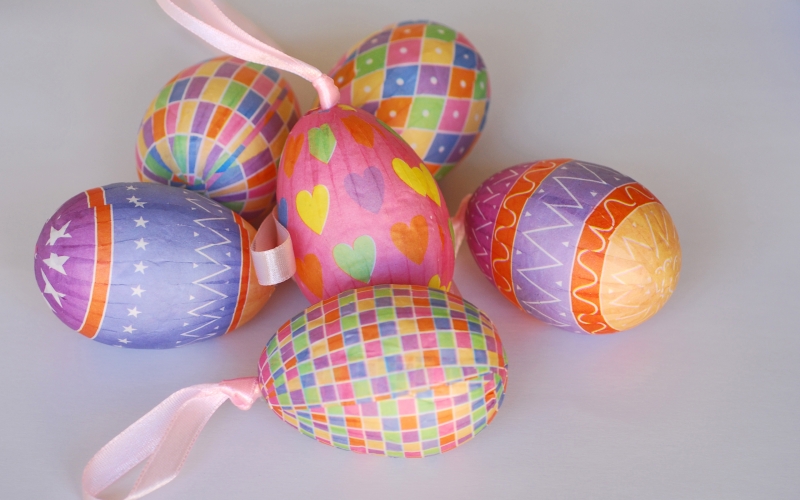 7.Знакомство с книгой « Завтра Пасха Господня».-В.А. Никифоров – Волгин.Эта книга рекомендована к публикации Издательским Советом Русской Православной Церкви .В книге очень интересно описана  Страстная  неделя перед Светлым праздником .Рассказывается какие чувства испытывает маленький мальчик Вася  перед праздником .. В Страстной  понедельник мама отправила его в церковь на исповедь .Перед уходом из дома он поклонился родителям в ноги и сказал : «Простите  меня ,  Христа ради» .Отец напутствовал сына словами : « Да смотри , ежова голова , батюшке отвечай по совести».  Ночью Васе снился рай Господень. Херувимы поют . Цветочки смеются, Кругом рай Господень и радость несказанная .В Великий Четверг варили пасхальные яйца. По старинному  деревенскому обычаю  , варили их в луковичных перьях , отчего они получались похожими на густой цвет осеннего кленового листа. В этот же день все  причащались Святых Христовых Тайн .Вася тоже шёл со своими родителями в церковь . Слёзы зажглись на глазах его , когда сказал священник : «Причащается раб Божий во оставлении грехов и в жизнь вечную». В этот день  Вася ходил словно по мягким пуховым тканям, - самого себя не слышал. Весь мир был небесно – тихим , переполненным голубым светом, и отовсюду слышалась песня : «Вечери Твоея тайныя…причастника мя приими».В Великую Пятницу , по издавнему обычаю ,не полагалось ни есть, ни пить , в печи не разжигали огня , не готовили пасхальную снедь, чтобы вид скоромного не омрачал душу соблазном .Утро Великой Субботы запахло куличами В этот день церковь была как бы высветленной, от солнца, лежащего на церковном полу . шла уже Пасха .Во время пения духовенство в алтаре извлачало с себя чёрные страстные ризы и облекалось во всё белое. С престола , жертвенника и аналоев снимали чёрное и облекали их  в белую серебряную парчу. Это было неожиданно и дивно, что Васе сразу же захотелось пойти к матери и всё рассказать ей. Заканчивается книга описанием Светлой заутрени. 8 .Пословицы о Пасхе и приметы на Пасху.«Страстной понедельник идёт , всю дорогу вербой метёт».«В великий четверток мороз- так и пою кустом овёс».«Каково погода в Чистый четверток – такова и на Вознесенье»«Если в Великий четверг легкий ветерок – к урожаю ягод, плодов и орехов»«В полночь на Страстной четверг ворон кусает своих детей и отделяют их от старого гнезда, отпускает на новое хозяйство».« В великую субботу перед сумерками заклинают морозы, чтобы они не губили яровых хлебов, льна и конопли».В Великую субботу солнце встречается с месяцем:«Ясный солнечный день встречи – лето будет доброе, туман и пасмурно – лето худое»«Если накануне Пасхи тихо – хорошо уродится горох»«Темная ночь на Пасху – к урожаю»Светлое Воскресение Христово наименовано Пасхой и считается самым главным праздником христианской церкви. Вспоминая о страданиях и воскресении Христа легли в церковную обрядность Страстной недели поста и Святой недели Пасхи. Всего же Пасха празднуется сорок дней.  От весеннего языческого праздника христианская Пасха взяла ритуал освящения куличей, изготовления творожной Пасхи, крашение яиц и.т.п.Читают ученики.Воскресение ХристовоКняжна Е. Горчакова1 ученик В день Пасхи, радостно играя,
Высоко жаворонок взлетел,
И в небе синем, исчезая,
Песнь воскресения запел.2 ученик .И песнь ту громко повторяли
И степь, и холм, и темный лес.
"Проснись, земля, – они вещали, – 
Проснись: Твой Царь, твой Бог воскрес!3 ученик.Проснитесь, горы, долы, реки,
Хвалите Господа с Небес.
Побеждена им смерть вовеки – 
Проснись и ты, зеленый лес.4 ученик.Подснежник, ландыш серебристый,
Фиалка – зацветите вновь
И воссылайте гимн душистый
Тому, Чья заповедь – любовь".9. Подведение итогов занятия.     - О каких традициях праздника Пасхи вы узнали?    - Что является главной приметой праздника?    - Почему именно яйца являются украшением пасхального стола?    - Дорогие ребята, пусть на нашем пути встречается много людей, которым бы мы хотели сказать «Христос воскрес!» и в ответ услышать «Воистину воскрес!». Пусть праздник Пасхи вызывает у всех людей нашей страны и мира только добрые воспоминания. Пусть щедрым будет всегда праздничный пасхальный стол, а колокольный звон церквей будет таким же радостным и торжественным как воскрешение господа нашего Иисуса Христа.е,
Смотрят веселыми,
Шепчутся с пчелами.Кладбище мирное
Млеет цветами,
Пение клирное
Льется волнами.Светло-печальные
Песни пасхальные,
Сердцем взлелеяны,
Вечным овеяны.***